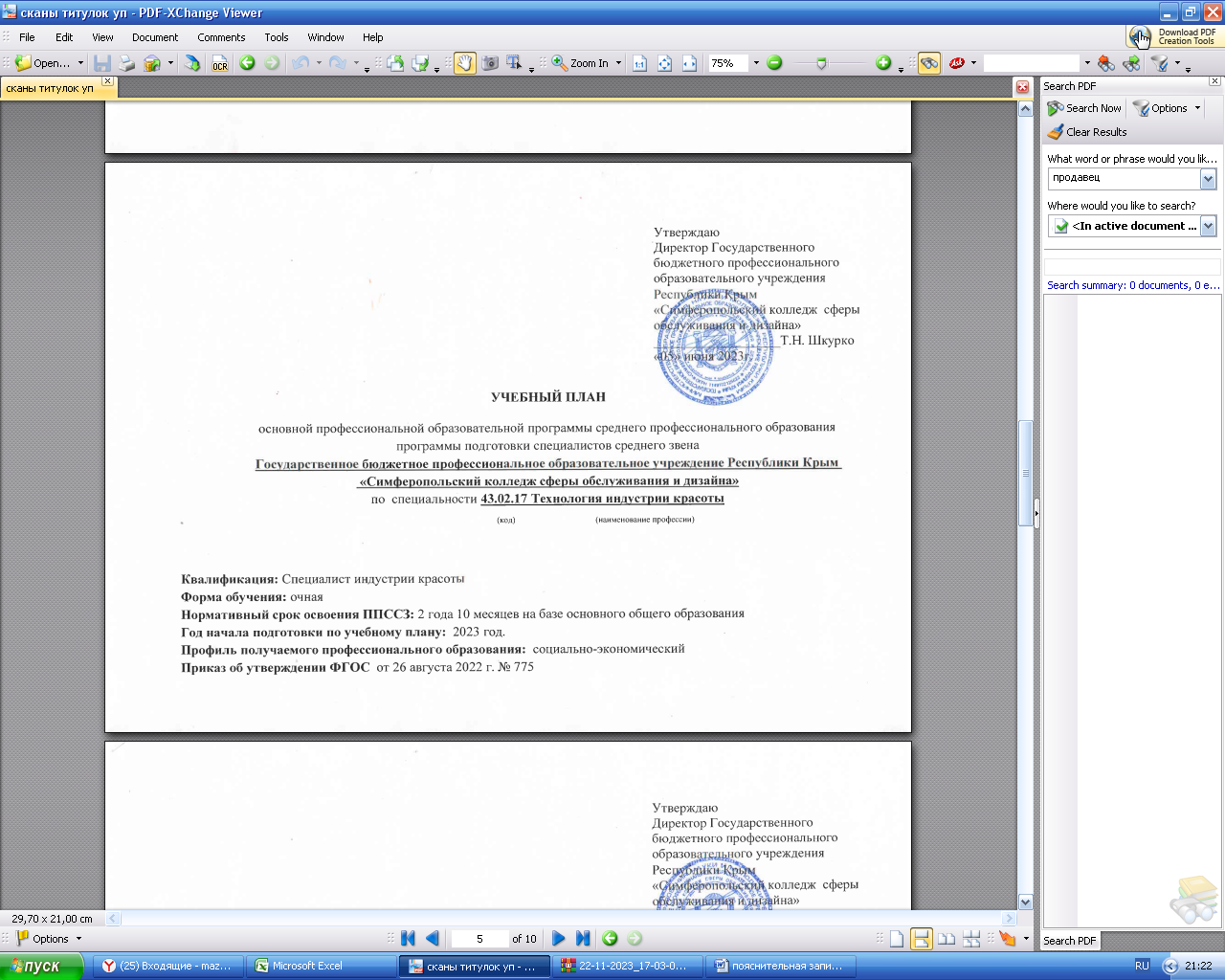 Пояснительная запискаНормативная база реализации образовательной программы среднего профессионального образования Настоящий учебный план основной образовательной программы - программы подготовки специалистов среднего звена (далее - ООП) по специальности 43.02.17 Технологии индустрии красоты разработан: - в соответствии с федеральным государственным образовательным стандартом среднего профессионального образования по специальности 43.02.17 Технологии индустрии красоты , утвержденным приказом Министерства просвещения Российской Федерации от от 26 августа 2022 года № 775 (зарегистрирован Министерством юстиции Российской Федерации 29 сентября 2022 г., регистрационный № 70281); - на основе федерального государственного образовательного стандарта среднего общего образования, утвержденного приказом Минобрнауки России от 17 мая 2012 г. №413 образования с изменениями (Приказ Министерства образования и науки РФ от 26 июля 2017 г. № 47532 «О внесении изменений в ФГОС СОО», утвержденный приказом Министерства образования и науки РФ от 17 мая 2012 г. № 413»), реализуемого в пределах ООП с учетом профиля получаемого профессионального образования; приказом Минпросвещения России от 24.08.2022№ 762 «Об утверждении Порядка организации и осуществления образовательной деятельности по образовательным программам среднего профессионального образования» (Зарегистрирован 21.09.2022 № 70167) (вступает в силу с 01.03.2023); приказом Минпросвещения России от 23.11.2022 № 1014 «Об утверждении федеральной образовательной программы среднего общего образования» (Зарегистрировано в Минюсте России 22.12.2022 № 71763); примерной основной образовательной программы по специальности 43.02.17 Технологии индустрии красоты. Специальность43.02.17 Технологии индустрии красоты относится к укрупненной группе специальностей 43.00.00 Сервис и туризмОрганизация учебного процесса и режим занятийНачало занятий - 1 сентября. Общий объем учебной нагрузки обучающихся составляет 36 часов в неделю, включая все виды аудиторной и внеаудиторной работы по освоению ООП СПО. Продолжительность учебной недели — пятидневная. Продолжительность учебного занятия - 45 минут. Занятия проводятся парами.Обязательная часть социально-гуманитарного цикла ООП включает в себя изучение обязательных дисциплин:«История России», «Иностранный язык в профессиональной деятельности», «Безопасность жизнедеятельности»,«Физическая культура». Общий объем дисциплины «Безопасность жизнедеятельности» составляет 68 часов, из них 48 часов может быть использовано на освоение основ медицинских знаний;   «Физическая культура» составляет 78 часов. Для обучающихся инвалидов и лиц с ограниченными возможностями здоровья установлен особый порядок освоения дисциплины "Физическая культура" с учетом состояния их здоровья.Во всех учебных циклах ООП СПО выделен объем работы обучающихся во взаимодействии с преподавателем по видам учебных занятий (урок, практическое/лабораторное занятие, консультация, лекция, семинар), практики (в профессиональном цикле).В рамках МДК.04.05 Моделирование классических и современных, коммерческих причесок с применением украшений и постижерных изделий (5 семестр) студенты выполняют курсовую работу.Учебная практика в объеме 432 часов (12 недель) проводится, концентрированно на 2-м, 3-м курсах. Производственная практика (по профилю специальности) в объеме 252 часов (7 недель) проводится концентрированно на 2-м и 3-м курсах.Общая продолжительность каникул составляет: 11 недель в учебном году на 1–м курсе, 11 недель на 2-м курсе, и 2 недели на 3-м курсе.Общеобразовательный циклФедеральный государственный образовательный стандарт среднего общего образования реализуется в пределах ППССЗ с учетом технологического профиля получаемого профессионального образования. Изучение учебных дисциплин общеобразовательного цикла реализуется концентрировано в течение 1 курса. Объем часов, отведенный на изучение общеобразовательных дисциплин составляет 1476 часов; промежуточная аттестация - 72 часа.При реализации СОО в пределах ОП СПО в общеобразовательном цикле принципы профильного обучения реализуются за счет перераспределения часов общеобразовательных дисциплин с учетом специфики получаемой специальности, выбора не менее двух общеобразовательных дисциплин с увеличенным объемом на освоение содержания (информатика, иностранный язык, химия), а также выполнения обучающимися индивидуального проекта в рамках общеобразовательных дисциплин с учетом получаемой специальности.Студенты выполняют индивидуальный проект на первом курсе.Формирование вариативной частиВариативная часть ООП СПО в объеме 828 часов направлена на углубление и расширение содержания профессиональных модулей в соответствии с потребностями работодателей на углубление содержания:- профессиональный цикл ПМ.00 – 828 часов.ПМ.04 Предоставление парикмахерских услуг – 468 ч.МДК.04.01 Выполнение классических и современных, коммерческих стрижек волос– 308 ч., МДК.04.03 Выполнение простых и сложных видов окрашивания – 218 ч.,МДК.04.04 Выполнение классических и современных, коммерческих укладок на волосах различной длины – 72 ч., УП.04 Учебная практика –  432ч.,ПП.04 Производственная практика – 144ч.- ПМ.05 Выполнение работ по одной или нескольким профессиям рабочих, должностям служащих – 288 ч.ПП.05 Производственная практика -108 ч.ПА Промежуточная аттестация - 72 ч.Порядок аттестации обучающихсяОсвоение ОП СПО, в том числе общеобразовательного цикла, сопровождается текущим контролем успеваемости и промежуточной аттестацией обучающихся.Текущий контроль проводится в пределах учебного времени, отведенного на освоение соответствующих общеобразовательных дисциплин. Формы, периодичность и порядок проведения текущего контроля успеваемости обучающихся определяются локальным нормативным актом образовательной организации.В рамках общеобразовательного цикла предусмотрена промежуточная аттестация обучающихся. Промежуточная аттестация (в том числе экзамен, комплексный экзамен) проводится за счет объема времени, отведенного на изучение дисциплины.Промежуточная аттестация проводится в следующих формах: зачет, дифференцированный зачет, экзамен. Зачет и дифференцированный зачет проводится за счет часов, отведенных на освоение соответствующих учебных дисциплин, МДК или практики. Экзамен проводится в день, освобожденный от других форм учебной нагрузки. Для аттестации обучающихся на соответствие их персональных достижений требованиям ППССЗ создаются фонды оценочных средств, позволяющие оценить умения, знания, практический опыт и освоенные компетенции. Фонды оценочных средств для промежуточной аттестации разрабатываются и утверждаются образовательным учреждением.Для проведения квалификационной аттестации по профессиональным модулям ППССЗ по специальности 43.02.17«Технологии индустрии красоты» используются Фонды оценочных средств, разработанные учебным заведением.Реализация образовательных программ среднего профессионального образования завершается государственной итоговой аттестацией (далее - ГИА), которая является обязательной. ГИА проводится с целью установления соответствия уровня и качества подготовки выпускников требованиям ФГОС и работодателей и проводится в форме демонстрационного экзамена и защиты дипломной работы. Требования к содержанию, объему и структуре выпускной квалификационной работы определяются образовательным учреждением на основе локального акта колледжа. Обязательное требование - соответствие тематики выпускной квалификационной работы содержанию одного или нескольких профессиональных модулей.К государственной итоговой аттестации допускается обучающийся, не имеющий академической задолженности и в полном объеме выполнивший учебный план или индивидуальный учебный план, если иное не установлено порядком проведения государственной итоговой аттестации по соответствующим образовательным программам.Государственная итоговая аттестация завершается присвоением квалификации специалиста среднего звена«специалист индустрии красоты» и выдается документ о среднем профессиональном образовании.Сводные данные по бюджету времениКурс ыОбучение по дисциплинам и междисциплинарнымкурсамУчебная практикаПроизводственная практикаПроизводственная практикаПромежут очная аттестацияГосударственная итоговая аттестацияКаникулыВсегоКурс ыОбучение по дисциплинам и междисциплинарнымкурсамУчебная практикаПо профилю специальностиПреддипломная практикаПромежут очная аттестацияГосударственная итоговая аттестацияКаникулыВсего1-й39211522-й3721-111523-й101212-16243Всего901013-46241473. План учебного процесса3. План учебного процесса3. План учебного процесса3. План учебного процесса3. План учебного процесса3. План учебного процесса3. План учебного процесса3. План учебного процесса3. План учебного процесса3. План учебного процесса3. План учебного процесса3. План учебного процесса3. План учебного процесса3. План учебного процесса3. План учебного процессаИндексНаименование циклов, дисциплин, профессиональных модулей, МДК, практикФормы промежуточной аттестации  (семестр)Формы промежуточной аттестации  (семестр)Формы промежуточной аттестации  (семестр)Учебная нагрузка обучающихся (час.)Учебная нагрузка обучающихся (час.)Учебная нагрузка обучающихся (час.)Учебная нагрузка обучающихся (час.)Учебная нагрузка обучающихся (час.)Учебная нагрузка обучающихся (час.)Распределение обязательной нагрузки (включая обязательную аудиторную нагрузку и все виды практики в составе профессиональных модулей) по курсам и семестрам (час. в семестр)Распределение обязательной нагрузки (включая обязательную аудиторную нагрузку и все виды практики в составе профессиональных модулей) по курсам и семестрам (час. в семестр)Распределение обязательной нагрузки (включая обязательную аудиторную нагрузку и все виды практики в составе профессиональных модулей) по курсам и семестрам (час. в семестр)Распределение обязательной нагрузки (включая обязательную аудиторную нагрузку и все виды практики в составе профессиональных модулей) по курсам и семестрам (час. в семестр)Распределение обязательной нагрузки (включая обязательную аудиторную нагрузку и все виды практики в составе профессиональных модулей) по курсам и семестрам (час. в семестр)Распределение обязательной нагрузки (включая обязательную аудиторную нагрузку и все виды практики в составе профессиональных модулей) по курсам и семестрам (час. в семестр)ИндексНаименование циклов, дисциплин, профессиональных модулей, МДК, практикФормы промежуточной аттестации  (семестр)Формы промежуточной аттестации  (семестр)Формы промежуточной аттестации  (семестр) общая трудоемкость программысамостоятельная учебная работаОбязательная аудиторнаяОбязательная аудиторнаяОбязательная аудиторнаяОбязательная аудиторнаяРаспределение обязательной нагрузки (включая обязательную аудиторную нагрузку и все виды практики в составе профессиональных модулей) по курсам и семестрам (час. в семестр)Распределение обязательной нагрузки (включая обязательную аудиторную нагрузку и все виды практики в составе профессиональных модулей) по курсам и семестрам (час. в семестр)Распределение обязательной нагрузки (включая обязательную аудиторную нагрузку и все виды практики в составе профессиональных модулей) по курсам и семестрам (час. в семестр)Распределение обязательной нагрузки (включая обязательную аудиторную нагрузку и все виды практики в составе профессиональных модулей) по курсам и семестрам (час. в семестр)Распределение обязательной нагрузки (включая обязательную аудиторную нагрузку и все виды практики в составе профессиональных модулей) по курсам и семестрам (час. в семестр)Распределение обязательной нагрузки (включая обязательную аудиторную нагрузку и все виды практики в составе профессиональных модулей) по курсам и семестрам (час. в семестр)ИндексНаименование циклов, дисциплин, профессиональных модулей, МДК, практикФормы промежуточной аттестации  (семестр)Формы промежуточной аттестации  (семестр)Формы промежуточной аттестации  (семестр) общая трудоемкость программысамостоятельная учебная работавсегообязательнаяобязательнаяобязательнаяI курсI курсII курсII курсIII курсIII курсИндексНаименование циклов, дисциплин, профессиональных модулей, МДК, практикФормы промежуточной аттестации  (семестр)Формы промежуточной аттестации  (семестр)Формы промежуточной аттестации  (семестр) общая трудоемкость программысамостоятельная учебная работавсегов том числе пракической подготовкив том числе пракической подготовкив т.ч. лаб. и практ. занятий1 семемстр/17 нед2 семестр/24 нед3 семемстр/17 нед4 семестр/24 нед5 семестр/17 недел6 семестр/24 неделиО.00Общеобразовательный учебный цикл14761476638Общие учебные дисцилины40850625135300ОУД.01Русский язык и литерата52525260ОУД.01.01Русский языкЭЭЭ108108363626262630ОУД.01.02Литературад/зд/зд/з108108545426262630ОУД.02Иностранный языкд/зд/зд/з144144707017234658ОУД.03ИсторияЭЭЭ1361364634483420ОУД.04Обществознаниед/зд/зд/з72723438--ОУД.05Географияд/зд/зд/з727228303438--ОУД.06МатематикаЭЭЭ23223211011068963434ОУД.07Информатикад/зд/зд/з144144808034411752ОУД.09Физическая культурад/зд/зд/з727858583444ОУД.10ОБЖд/зд/зд/з6868483434-ОУД.11Химияд/зд/зд/з144144484817213472ОУД.12Физикад/зд/зд/з108108606417341740ОУД.13Биологияд/зд/зд/з727217211717ОУД.14Индивидуальный проектззз3232171616СГ.00Социально-гуманитарный цикл3426338176298175196140340СГ.01История Россиизачзачзач40240202040СГ.02Иностранный язык в профессиональной деятельностизачзачзач1344130120120484834СГ.03Безопасность жизнедеятельностизачзачзач686832321751СГ.04Физическая культурад/зд/зд/з10010041264852ОП.00Общепрофессиональный цикл338Общепрофесиональный цикл508245042002005013041768496ОП.01Иноформационное обеспечение профессионалной деятельности100100767617171551ОП.02Анатомия и физиология человекаД/зД/зД/з36432262632ОП.03Санитария и гигиена в сфере услугД/зД/зД/з3643228281616ОП.04Рисунок и живописьЭЭЭ1021092848417242625ОП.05Организацция и ведение коммерческой деятелности специалистаа индустрии красотыд/зд/зд/з8558026263743ОП.06Деловые и профессионалные коммуникациид/зд/зд/з5445016161733ОП.07Финансовая грамотностьззз4141202041ОП.08Конструктор карьерыззз544503020П.00Профессиональный цикл2102732029256256121125150157450882ПМ.00Профессиональные модулиПМ.04Предоставление паримахерских услуг1814731741210210121125150157450594МДК.04.01Выполнение классических и современных, коммерческих стрижек волосЭЭЭ30826282545485895058УП.04Учебная практикад/зд/зд/з14414436363636ПП.04Производственная практикад/зд/зд/зМДК.04.02Выполнение химического воздействия на волосыЭ6055522222827УП.04Учебная практикад/з72723636ПП.04Производственная практикад/зМДК.04.03Выполнение простых и сложных видов окрашивания волосразличной длинныЭЭЭ21818200505013070УП.04Учебная практикад/з1081087236ПП.04Производственная практикад/з108108108МДК.04.04Выполнение классических и современных, коммерческих укладок на волосах различной длинныЭЭЭ7286424243430УП.04Учебная практикад/з72723636ПП.04Производственная практикад/зМДК.04.05Моделирование классических и современных, коммерческих причесок с применением украшений и постижерных изделийЭЭЭ256162406060106134УП.04Учебная практикад/зд/зд/з1081087236Производственная практикад/зд/зд/з288288144ПП.04ЭмЭЭЭПМ.05Выполнение работ по профессии 43.01.02 Парикмахер2880288464600000288МДК.05.01Выполнение работ по профессииЭЭЭ1081084646108УП.05Учебная практикад/зд/зд/з727272ПП.05Производственная практикад/зд/зд/з108108108ПП.05 ЭмЭкзамен по модулюЭКЭКЭК ПА7272727266636126ГИА21644284428442844281034347Всего:612864612864612864Государственная итоговая аттестация проводится в форме демонстрационного экзамена и защита дипломного проектаГосударственная итоговая аттестация проводится в форме демонстрационного экзамена и защита дипломного проектаГосударственная итоговая аттестация проводится в форме демонстрационного экзамена и защита дипломного проектаГосударственная итоговая аттестация проводится в форме демонстрационного экзамена и защита дипломного проектаГосударственная итоговая аттестация проводится в форме демонстрационного экзамена и защита дипломного проектаГосударственная итоговая аттестация проводится в форме демонстрационного экзамена и защита дипломного проектаВсегоДисциплин и МДКДисциплин и МДКДисциплин и МДК612864612864612864Государственная итоговая аттестация проводится в форме демонстрационного экзамена и защита дипломного проектаГосударственная итоговая аттестация проводится в форме демонстрационного экзамена и защита дипломного проектаГосударственная итоговая аттестация проводится в форме демонстрационного экзамена и защита дипломного проектаГосударственная итоговая аттестация проводится в форме демонстрационного экзамена и защита дипломного проектаГосударственная итоговая аттестация проводится в форме демонстрационного экзамена и защита дипломного проектаГосударственная итоговая аттестация проводится в форме демонстрационного экзамена и защита дипломного проектаВсегоГосударственная итоговая аттестация проводится в форме демонстрационного экзамена и защита дипломного проектаГосударственная итоговая аттестация проводится в форме демонстрационного экзамена и защита дипломного проектаГосударственная итоговая аттестация проводится в форме демонстрационного экзамена и защита дипломного проектаГосударственная итоговая аттестация проводится в форме демонстрационного экзамена и защита дипломного проектаГосударственная итоговая аттестация проводится в форме демонстрационного экзамена и защита дипломного проектаГосударственная итоговая аттестация проводится в форме демонстрационного экзамена и защита дипломного проектаВсегоУчебной практикиУчебной практикиУчебной практики36367272180180Государственная итоговая аттестация проводится в форме демонстрационного экзамена и защита дипломного проектаГосударственная итоговая аттестация проводится в форме демонстрационного экзамена и защита дипломного проектаГосударственная итоговая аттестация проводится в форме демонстрационного экзамена и защита дипломного проектаГосударственная итоговая аттестация проводится в форме демонстрационного экзамена и защита дипломного проектаГосударственная итоговая аттестация проводится в форме демонстрационного экзамена и защита дипломного проектаГосударственная итоговая аттестация проводится в форме демонстрационного экзамена и защита дипломного проектаВсегоПроизводственной практикиПроизводственной практикиПроизводственной практики00000360Государственная итоговая аттестация проводится в форме демонстрационного экзамена и защита дипломного проектаГосударственная итоговая аттестация проводится в форме демонстрационного экзамена и защита дипломного проектаГосударственная итоговая аттестация проводится в форме демонстрационного экзамена и защита дипломного проектаГосударственная итоговая аттестация проводится в форме демонстрационного экзамена и защита дипломного проектаГосударственная итоговая аттестация проводится в форме демонстрационного экзамена и защита дипломного проектаГосударственная итоговая аттестация проводится в форме демонстрационного экзамена и защита дипломного проектаВсегоэкзаменовэкзаменовэкзаменов000604Государственная итоговая аттестация проводится в форме демонстрационного экзамена и защита дипломного проектаГосударственная итоговая аттестация проводится в форме демонстрационного экзамена и защита дипломного проектаГосударственная итоговая аттестация проводится в форме демонстрационного экзамена и защита дипломного проектаГосударственная итоговая аттестация проводится в форме демонстрационного экзамена и защита дипломного проектаГосударственная итоговая аттестация проводится в форме демонстрационного экзамена и защита дипломного проектаГосударственная итоговая аттестация проводится в форме демонстрационного экзамена и защита дипломного проектаВсегоДифф. ЗачетовДифф. ЗачетовДифф. Зачетов150958Государственная итоговая аттестация проводится в форме демонстрационного экзамена и защита дипломного проектаГосударственная итоговая аттестация проводится в форме демонстрационного экзамена и защита дипломного проектаГосударственная итоговая аттестация проводится в форме демонстрационного экзамена и защита дипломного проектаГосударственная итоговая аттестация проводится в форме демонстрационного экзамена и защита дипломного проектаГосударственная итоговая аттестация проводится в форме демонстрационного экзамена и защита дипломного проектаГосударственная итоговая аттестация проводится в форме демонстрационного экзамена и защита дипломного проектаВсегоЗачетовЗачетовЗачетов022120